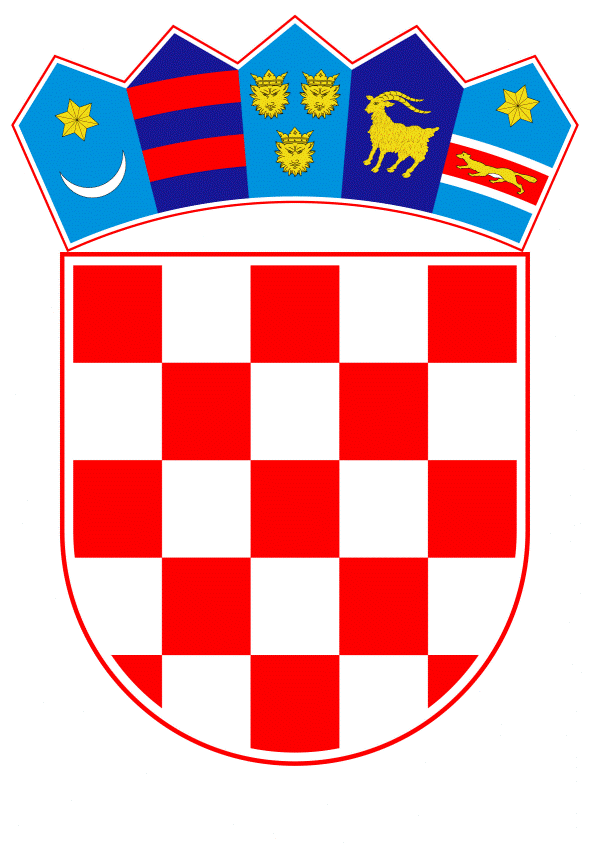 VLADA REPUBLIKE HRVATSKEZagreb, 3. lipnja 2022. ______________________________________________________________________________________________________________________________________________________________________________________________________________________________Na temelju članka 31. stavka 2. Zakona o Vladi Republike Hrvatske (Narodne novine, br. 150/11, 119/14, 93/16 i 116/18), a u vezi s člankom 74. stavkom 1. Zakona o pomorskom dobru i morskim lukama (Narodne novine, br. 158/03, 100/04-Zakon o izmjenama i dopunama Zakona o gradnji, 141/06, 38/09, 123/11-Odluka Ustavnog suda Republike Hrvatske, 56/16 i 98/19), Vlada Republike Hrvatske je na sjednici održanoj ___________________ donijelaODLUKU O DAVANJU SUGLASNOSTI NA ODLUKU ŽUPANIJSKE SKUPŠTINE ŠIBENSKO-KNINSKE ŽUPANIJE O IZMJENAMA I DOPUNAMA ODLUKE O UTVRĐIVANJU GRANICA LUČKIH PODRUČJAI.Daje se suglasnost na Odluku o izmjenama i dopunama Odluke o utvrđivanju granica lučkih područja, klase: 934-04/21-01/88, urbroja: 2182/1-01-21-1, koju je donijela Županijska skupština Šibensko-kninske županije na sjednici održanoj 23. studenog 2021. godine, a kojom se proširuje obuhvat lučkog područja luke Skradin, luke Vodice, luke Tribunj, luke Jezera, luke Murter - Butina i luke Rogoznica, te smanjuje obuhvat lučkog područja luke Zlarin i luke Prvić Luka.II.Ova Odluka stupa na snagu danom donošenja, a objavit će se u Narodnim novinama.Klasa:Ur.broj:Zagreb,PREDSJEDNIKmr. sc. Andrej PlenkovićOBRAZLOŽENJENa temelju članka 74. stavaka 1. i 2.  Zakona o pomorskom dobru i morskim lukama („Narodne novine“, br. 158/03, 100/04, 141/06, 38/09, 123/11, 56/16 i 98/19), županijska skupština utvrđuje lučko područje za sve luke otvorene za javni promet županijskog i lokalnog značaja na svom području, u skladu s prostornim planovima i uz suglasnost Vlade Republike Hrvatske, a lučka uprava je dužna predložiti promjenu akta o lučkom području ako to zahtijevaju razvojni, gospodarski, administrativni ili drugi razlozi. Sukladno članku 2. stavku 1. točki 4. Zakona o pomorskom dobru i morskim lukama lučko područje luke obuhvaća jedan ili više morskih i kopnenih prostora (lučkih bazena) koji se koriste za obavljanje lučkih djelatnosti, a kojima upravlja lučka uprava, a granica lučkog područja je granica pomorskog dobra. Odlukom o osnivanju Lučke uprave Šibensko-kninske županije o utvrđivanju granica lučkih područja („Službeni vjesnik Šibensko-kninske županije“, br. 10/00, 13/04. 6/11, 3/12, 7/12, 4/13, 12/13, 11/16, 2/19, 6/19, 4/20 i 17/20) osnovana je Lučka uprava Šibensko-kninske županije i utvrđeno je lučko područje luka otvorenih za javni promet županijskog i lokalnog značaja pod njenom nadležnošću. Dana 23. studenoga 2021. godine na svojoj 4. sjednici Županijska skupština Šibensko-kninske županije donijela je Odluku o izmjenama i dopunama Odluke o utvrđivanju granica lučkih područja  (Klasa: 934-04/21-01/88, Urbroj: 2182/1-01-21-1) i dopisom od dana 10. prosinca 2021. godine zatražila suglasnost Vlade Republike Hrvatske.Navedenom Odlukom proširuje se obuhvat lučkih područja za sljedeće luke s pripadajućim lučkim bazenima:luka Skradin (mala Jaruga i pristanište) - ukupna površina se povećava za 1 952 m2 (sa 3 807 m2 na 5 759 m2),luka Vodice (mali Porat i Stražara)- ukupna površina se povećava za 1 226 m2 (sa 40 912 m2 na 42 138 m2),luka Tribunj (Tribunj i Sovlje)- ukupna površina se povećava za 9 006 m2 (sa 35.591 m2 na 44 597 m2),luka Jezera- ukupna površina se povećava za 34.201 m2 (sa 1 774 m2 na  35 975 m2),luka Murter - Butina (Butina i Podvrške)- ukupna površina se povećava za 53 820 m2 (sa 8 380 m2 na 62 200 m2),luka Rogoznica (pristanište 1, pristanište 2, ribarsko iskrcajno mjesto, sidrište i ribarski vez u uvali Peleš)- ukupna površina se povećava za 41 943 m2 (sa 36.985 m2 na 78 928 m2),te se smanjuju obuhvat lučkih područja za sljedeće luke s pripadajućim lučkim bazenima:luka Zlarin (pristanište, sidrište i uvala Boci)- ukupna površina se smanjuje za 1 090 m2 (sa 33 551 m2 na 32.461 m2),luka Prvić Luka (pristanište i sidrište)- ukupna površina se smanjuje za 4 708 m2 (sa 17 074 m2 na 12 366 m2).Namjena proširenih lučkih područja je uglavnom za komunalni vez domicilnog stanovništva i za ribarske potrebe, a smanjenje lučkih područja je zbog usklađivanja s prostornim planovima. Također se koordinate iskazuju u službenom položajnom referentnom koordinatnom sustavu Republike Hrvatske (HTRS96/TM).  Ukupna površina lučkih područja se povećava za 136 350 m2 (sa 178 074 m2 na 314 424 m2).Slijedom navedenog, Ministarstvo mora, prometa i infrastrukture izradilo je Prijedlog odluke o davanju suglasnosti na Odluku Županijske skupštine Šibensko-kninske županije o izmjenama i dopunama Odluke o utvrđivanju granica lučkih područja.Predlagatelj:Ministarstvo mora, prometa i infrastrukturePredmet:Prijedlog odluke o davanju suglasnosti na Odluku Županijske skupštine Šibensko-kninske županije o izmjenama i dopunama Odluke o utvrđivanju granica lučkih područja